OMB #: 0970-0XXXXExpiration Date: XX/XX/XXXXPAPERWORK REDUCTION ACT OF 1995 (Pub. L. 104-13) STATEMENT OF PUBLIC BURDEN: This form will be used to collect information that will help the Center for Tribes decide whether a tribal child welfare program’s inquiry and request for services fits the criteria for Center for Tribes technical assistance. Public reporting burden for this collection of information is estimated to average 120 minutes including the time for reviewing instructions, gathering and maintaining the data needed, and reviewing the collection of information. This is a voluntary collection of information. An agency may not conduct or sponsor, and a person is not required to respond to, a collection of information subject to the requirements of the Paperwork Reduction Act of 1995, unless it displays a currently valid OMB control number. The OMB number and expiration date for this collection are OMB #: 0970-XXXX, Exp: XX/XX/XXXX. If you have any comments on this collection of information, please contact Roshanda Shoulders, ACF, Administration on Children, Youth and Families by e-mail at Roshanda.Shoulders@ACF.hhs.gov.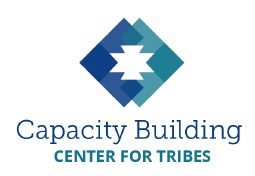 Today’s Date: 				Needs and Fit Exploration CallFACILITATOR GUIDEFacilitator and Team Instructions: This form will be used to discuss additional information that will help the Capacity Building Center for Tribes team and tribal child welfare staff decide if the tribal inquiry and request for services fits the criteria for Center for Tribes technical assistance.Notes: This is form is not a verbatim question-by-question interview. Questions should be posed by Center staff persons participating in the call throughout the course of a relatively informal conversation with tribal agency representatives.It is intended that this form be used throughout the initial assessment period which includes the review of the Title IV-B Plan, during the NAFET call, and during interim conversations prior to the NAFET onsite meeting.It is not required that the facilitator follow the questions in any sequential order or even answer all questions during the NAFET call.Upon completion of the NAFET call, the Summary Assessment Report-Part 1 will be completed based on the information gathered to that point. This report will be updated following the NAFET onsite meeting and used to determine the readiness of the tribal program to engage in a Tailored Services project.In advance of the NAFET call, the Coordination Specialist will:Obtain a copy of the Tribal Title IV-B Plan from the tribal agency contact and assure that any staff attending the NAFET call can review the PlanComplete and pre-fill the Contact Information and Initial Service Request information belowSend the tribal agency contact an email reminder about the call along with a one page summary of the Center for Tribes, a link to bios/pictures of assigned Center for Tribes staff who may join the call, and a brief agenda identifying the domains that will be talked about on the call. In advance of the NAFET call, Tribal Child Welfare Specialists and any other assigned Center for Tribes staff will:Review Tribal Agency’s Request for Services FormReview the Tribal Title IV-B PlanReview any other pertinent information provided by the Tribal AgencyDetermine which Tribal Child Welfare Specialist will lead the call, complete the summary assessment repor,t and plan next stepsCONTACT INFORMATION FOR TRIBAL CHILD WELFARE AGENCY REQUESTING ASSISTANCETRIBAL DATASources of information to pre-fill this section may be found in the Tribe’s Title IV-B Child and Family Services Plan (CFSP), official Tribal website, and the Tillers Guide to Indian Country.Tribal population/number of enrolled tribal members: ___________________________________If known, number/percentage of enrolled tribal members living on-reservation or within boundaries of the tribal nation: ___________________________________Number of enrolled tribal members under age 18 : ___________________________________Additional information on Tribe:  ______________________________________________________________________________________________________________________________________________________________________________________________________________________________________________________________________________NEEDS AND FIT EXPLORATION DISCUSSION Discussion: Open the call with informal greetings, introductions, and visiting. Script: Thank you so much for your interest in the capacity building technical assistance provided by the Center for Tribes. The purpose of this call is to ask a few more questions about your tribal child welfare agency’s interest in the Center for Tribes so that by the end we can see if we all agree your request would be a good fit for a capacity building assistance project. First we want to tell you a little about the Center. We offer several types of services, including: Universal Services—these are services designed to increase awareness, understanding, and engagement among a broad audience of agency and court professionals. Examples of Universal Services include webinars and the tools and resources that can be found on our Tribal Information Exchange website. Script: Did you have the opportunity to check out the Tribal Information Exchange after you reached out to us? If not, we’d encourage you to visit the site, www.tribalinformationexchange.org, and look into some of the tools and resources we have for tribal child welfare professionals and programs.Targeted Services—these services are designed to enhance knowledge, skills, and relationships among groups of tribal child welfare professionals and peer groups. Examples of Targeted Services include Peer-to-Peer Groups, constituency networks, or our workforce development iniatives. (Please mention constituency group for Tribal Directors and topic-specific P2P groups that the Center is creating or recruiting members for.)Tailored Services—these services are designed to assist an individual Title IV-B and/or IV-E tribal agency to assess its child welfare program needs and develop a project to increase organizational capacity to deliver services and improved outcomes for children and families. Tailored Services project may be focused on Tribal Title IV-E Programs - services targeted for either Direct Title IV-E or through tribal-state agreements.Tribal Permanency Projects - can be developed through a Tailored Services project. These projects are designed to improve permanency planning for tribal children. Note: We always begin services by talking with tribal agency representatives to learn more about the specific type of need they have. This call is meant to be an open conversation with the note-taker recording details. This is not meant to be a verbal check list of yes/no questions. Please use additional probing questions, when appropriate, to gather sufficient information to have a good understanding.Facilitator and Team Members’ script and discussion prompts:We’d like to begin by talking about your request and asking you for some general background information about your program and services and your decision to request assistance from the Center for Tribes. We want to emphasize that our services are specifically available for tribes who operate Title IV-B and Title IV-E funded programs and that our services are provided at no cost to the tribe. We are a voluntary service and serve tribes at their request only. We do not provide any federal compliance or corrective action with tribes. Our services are strictly designed to assist tribal child welfare programs to operate more effectively, which can include how they implement their Title IV-B or Title IV-E programs.In your request for services, you expressed interest in [describe SERVICE REQUEST] We’d like to begin by asking you about what prompted you to reach out to the Center for Tribes. In what ways have you been thinking the Center assist your agency? How would you describe the greatest strengths of how tribal child welfare system works right now?(For example, strengths might include organizational, workforce, resources, data and technology, political, community, etc.)	What do you see are the greatest challenges of your child welfare program and the child welfare system in your community? In what ways do you think a Center for Tribes project will help you address these challenges? Based on these identified strengths and challenges, what do you envision could occur /through a Center for Tribes project?In what ways do you see your tribal child welfare program and/or tribal child protection system benefitting from a Center for Tribes project at this time?Title IV-B PlanScript: Thank your for giving us some background around what is working well right now for your program and some of the challenges. Before we dive further into the your specific request, we would like to start out by briefly talking about your Title IV-B plan since your receipt of Title IV-B and IV-E funding makes you eligible to receive our technical assistance. We had a chance to review your plan before this call and learned that some of the key areas you might want to focus on include: [LIST KEY AREAS/GOALS/POSSIBLE TECHNICAL ASSISTANCE] Identify IV-B TA information from the tribe’s Child and Family Services Plan and list below:We’d like to learn more about your child welfare program and several key areas of your work, including:Program Structure and the kinds of services offeredYour staffing and workforce Your tribal court and how your program interfaces with the courtHow your program gathers and manages dataHow you collaborate with your community The nature of the tribal-state relationship and whether you work with the state through any agreements or contracts?Other major projects or technical assistance that you may be involved withScript: Let’s talk about the services that your program provides. Although the following list is not all-inclusive, child welfare program services generally consist of: Prevention, Child Protection Services (CPS), Foster Care, Resource Families, Permanency Planning, Case Management, Youth Services, Adoptions, Guardianship, Family Preservation, and Indian Child Welfare Act (ICWA) services. We would also like to learn more about your case load. It may be hard to have specific numbers at this time, so estimates are okay at this time. So let’s get started by having you tell us a little bit about your program.Child Welfare Program Services/StructureScript: We always think of child welfare beginning with prevention and keeping children out of care. Please tell us a little bit about the services that you provide.Note: The following list are prompts for the facilitator to learn which of these services the program provides. Does your tribe operate its own child welfare program?  	   Yes   NoHow many years has the program been in operation? ________________Do any outside/non-tribal agencies provide child welfare services for your tribes?       Yes   NoIf yes, please identify:   BIA    County    State   OtherDoes your tribe operate its own ICWA Program?      Yes   NoIf no, who is responsible for the ICWA Program? ____________________Approximately how many ICWA cases? _______Monthly #: _______ Annually #:________Approximately how many ICWA Notifications received? _______Weekly #: _______ Monthly #:________How many children currently served by the Child Welfare Agency? ____________Does your agency have Polices and Procedures ?      Yes   NoIf yes, are they current?      Yes   No  Script: Does your Tribal Child Welfare Agency operate, provide, or offer the following services?FAMILY PRESERVATIONPrevention Services 	         	    				 Yes   NoFamily Preservation Services  					 Yes   No
CHILD PROTECTIONChild Protection Investigations  				 Yes   NoDoes your tribe operate a Child Protection Team	     	 Yes   NoDoes your tribe operate a Multi-Disciplinary Team	   	 Yes   NoOUT-OF-HOME CAREDiligent Recruitment 		                              		 Yes   NoFamily Finding/Relative Searches                     		 Yes   NoKinship Placement and Support				 Yes   NoFOSTER CAREDoes your agency have a foster care program?                         Yes   NoDo your agency provide Foster Parent Training?  		  Yes   NoDoes your agency License Foster Care Homes?    		  Yes   NoWhat is your current number of licensed foster homes (if applicable)?	Tribal:_______	State: _________How many children are currently in foster care placements? Tribal:________ 	State: _________Do you provide/offer therapeutic foster care 		 Yes   NoWho licenses and provides oversight:__________________________________________Do you have a tribal group home? 				 Yes   NoWhat placement options exist for older youth in care?:  ____________________________CASE MANAGEMENT SERVICES  Does your program provide case management services?	 Yes     No   If yes, please describe:_______________________________________________________Who is responsible for case management oversight?    	Tribe   County/StateReferral for Services:  						 Yes    NoInitial Family Assessment: 					 Yes    NoOngoing Family Assessment: 					 Yes    NoOpening cases:   						 Yes    NoClosing cases:  						 Yes    NoHome Visits: 							 Yes    No            How often conducted?  Weekly   Monthly   QuarterlyProgress monitoring:  						 Yes    No
Completion of Service Plans:  				 Yes  No   If yes, how often:  	 60 days     6 months   	 Other time period (identify):Who receives a copy? :___________________________________How are these Service Plans monitored? __________________________________________
PERMANENCY PLANNING SERVICESReunification Services						 Yes   NoAre there other unique services/resources (e.g. Family Group Decision Making, 
PeaceKeeping Circles) that your program provides?   	 Yes   NoIf yes, please identify: ______________________________________________________Guardianship services  					 Yes   NoLicensing of adoptive homes     				 Yes   NoWhat is your current number of adoptive homes (if any)? _________________________Customary adoption services 					 Yes   NoOther culturally-appropriate permanency strategies 	 Yes   NoIf yes, please identify: _____________________________________________________Post Permanency Services  					 Yes   NoPermanency Planning Review Team/Citizens Review Board  Yes   NoINDEPENDENT LIVINGIndependent Living Services (ILS)	  			 Yes   NoAre independent living services provided by:  		 Tribe   County/StateHow many youth are served? _________Transitional Services for older youth  			 Yes   NoIf yes, how many youth who have aged out are served? _______________________________How many youth who have aged out are served? ______________
FundingScript: Let’s talk now about how your services are funded.TITLE IV-B FUNDING Does your Tribe receive both Subparts of Title IV-B ?	 Yes   No    Identify: 	Subpart 1:    Subpart 2:  Does your program manage the Tribal IV-B funding?  	 Yes   No      If no, is the Title IV-B designated staff person aware of this request being made? 					 Yes   No     In your program, are you the person responsible for providing oversight for the Title IV-B monitoring, tracking and reporting?  Yes   No     
If no, who is responsible? ____________________________________________If you are not responsible for the oversight, can you  describe any shared responsibilities between the Child Welfare Agency and other tribal programs for the Title IV-B oversight? _________________________________________________________________________________________Is this a Consortium or Partnership that receives Title IV-B funding?      Yes   No    If yes, who is the primary contact person responsible for administering and reporting on the Title IV-B (either Subpart 1 or 2)?   _________________________________________________________________________________________Title IV-B Contact name, job title, and telephone number: _________________________________________________________________________________________TITLE IV-E FUNDING Does your tribe receive Title IV-E funding through a pass through agreement with the state?      Yes   No  If no, has your tribe considered entering into a Title IV-E Agreement with your state? Please describe:Do you have a Title IV-E agreement or contract with your state?      Yes   No     If yes, date initiated:________________________                           Still current:      Yes   No If not current, does your tribe plan on renegotiating?      Yes   NoIs your tribe a direct Title IV-E Plan Development Grantee?  (current or past)      Yes   No    If yes, date received: ___________________________If not, is your tribe considering applying for a Title IV-E Development grant in the near future?      Yes   No  If yes, Is your child welfare program well versed in Title IV-E eligibility for children in out of home care?   Yes   No Has you tribe received an extension to complete IV-E Plan Development grant?      Yes   NoExtension expiration date:  ___________________________What stage of development is your tribe in with the grant?  Please describe:Approved Direct Title IV-E Plan?      Yes   No   Date approved: ___________________________Direct Title IV-E for ETV/Chaffee?      Yes   No          	Identify:      ETV     ChaffeeIs your tribe Operating a Direct IV-E Program? (accessing Title IV-E reimbursement)      Yes   No   If yes, approval date for implementation/operation ___________________________Note: If the program is interested in applying for Title IV-E, a detailed questionnaire will be utilized by the Center’s IV-E Specialist. Staffing and WorkforceScript: Let’s talk about your child welfare staffing and workforce.How many direct staff and supervisors are in your program? _________Are these positions full-time permanent?      Yes   NoPlease describe briefly: _____________________________________________________Do you have any part-time staff?      Yes   No If yes, how many part-time staff do you have in your program? _________Please describe briefly:_____________________________________________________Does your program currently having any vacant positions?      Yes   NoPlease describe briefly: ___________________________________________________Has there recently been any turnover in key positions?      Yes   NoPlease describe briefly:____________________________________________________Do your supervisors and/or director carry a caseload?      Yes   NoWho has the decision-making authority for (check and identify designated staff/leader positions): Tribal-State Title IV-E Agreement Direct Title IV-E ICWA Agreement Fiscal oversight (ex. child welfare program, social services, other) Other (please identify): ____________________________________________Child Welfare – Court CollaborationScript: We know that child welfare–court collaboration is important to successful service delivery. Let’s talk more about your tribal court.Do you have a tribal court?      Yes   NoIf no, how are child welfare cases adjudicated? ________________________________________________________________________________________How would you characterize your child welfare program’s relationship with the court?______________________________Does your court have a written civil children’s code?      Yes   No           Date last amended: ____________Does your court have written code and procedures on how child welfare cases will be handled in court?      Yes   NoDo your Codes and procedures offer clear guidance on:  Emergency removals	 			 Yes   NoHow and when petitions will be filed  	 Yes   NoWhat hearings will take place and when	 Yes   NoHow cases will be opened and or closed 	 Yes   NoDo your Codes offer clear definitions of child abuse and neglect?      Yes   NoHow ICWA cases are transferred from the state/county back to the tribe      Yes   NoIs there a legal advocate to provide representation for the following parties in tribal court: Parent 				 Yes   No    Child    				 Yes   No    Child welfare agency staff 	 Yes   No    Do you have informal procedures that aren’t written down? For example, everyone just knows how things are done but they aren’t in writing?  If yes, can you give some examples of these ____________________________________________________________________________________________________________________________________________________________________________________What type of collaboration occurs between your child welfare program and the tribal tribal court? ____________________________________________________________________________________________________________________________________________________________________________________Note: If the program is interested assistance regarding courts, a detailed questionnaire will be utilized. Data ManagementScript: Gathering data is an important way to track your services and community needs. Let’s talk about how your program gathers and uses data. Now we’d like to ask you a few questions about how the child welfare agency tracks and monitors cases. Note: this can include any part of the life of the case, i.e., intake and investigations, out of home placements, etc.Does your child welfare program maintain case documentation?      Yes   No    If yes, check all that apply:   electronic database  another electronic format (e.g.Excel, Access)  hard copy files/paper  If your tribal child welfare program currently has an electronic system, please identify the name of the vendor __________________________________________________________________________________________What was the date of installation?______________________________________________________________How well does this electronic system serve your program’s needs? __________________________________________________________________________________________Is there a need for an electronic system or enhancements to your current system?      Yes   No     If yes, please describe:_____________________________________________________Is there funding available to purchase a system or enhance the current system?      Yes   No       Please describe: __________________________________________________________Is there a need for an electronic system or enhancements to your current system?      Yes   No     Does the child welfare program engage in any type of quality assurance or continuous quality improvement (CQI) process? Yes   No       If yes, please describe: _____________________________________________________Who is the data collected by your child welfare agency shared with other than agencies from whom you receive funding? ____________________________________________________________________________________________________________________________________________________________________________________With whom are you required to share data you collect? (For example, data can be shared with leadership and/or your community through written reports or you may be required by funders to provide certain data.)  ____________________________________________________________________________________________________________________________________________________________________________________In what forms do you provide this data (e.g., written reports, online data base, Excel spreadsheet)? ____________________________________________________________________________________________________________________________________________________________________________________Note: If the program is interested in assistance with Data Management, a detailed questionnaire will be utilized. Community Collaboration
Note: Review the Title IV-B CFSP language Title IV-B collaboration language and copy here prior to the call.How do other tribal programs or community-based agencies collaborate with you in your community and/or tribe to provide services to your children, families and community? __________________________________________________________________________________________How would these other programs/agencies contribute to a Center for Tribes project? ____________________________________________________________________________________________________________________________________________________________________________________What supports or resources do these other programs or agencies provide to families and children you serve? ____________________________________________________________________________________________________________________________________________________________________________________Working with the State
Note: Review the Title IV-B plan for how the tribe will collaborate with the state and copy here prior to the call.Does your tribe have an active ICWA agreement with the state based on where your children are at?		 Yes   No   Do you have an informal or formal tribal-state agreement(s) to work together? (e.g., ICWA notices, sharing information, restraining orders, domestic violence, trafficking, etc.) 																 Yes   No If yes, please describe:________________________________________Does the state/county provide you with any data that is specific of your tribal children? (e.g., ICWA notices, CPS, etc.)													 Yes   NoDoes the state/county provide you with any data around Title IV-E eligibility of your tribal children? (eg., eligibility, reviews, etc.)
													 Yes   NoIs your tribe involved in a Tribal-State Advisory group?  						 Yes   No   If yes, please elaborate on the following:How often does the tribes in your state meet for the Tribal-State Advisory group? ________________________________Does your state have an annual tribal-state ICWA Conference?      Yes   NoDoes your tribe receive any fiscal resources/funding from your state?      Yes   NoPlease describe the relationship your tribe has with State/local courts?_______________________________________________Is there an active tribal/state court forum?      Yes   No   Do you share your Title IV-B Plan with your state?      Yes   NoDoes your state share their Title IV-B plan with you?      Yes   NoAre you working collaboratively to develop and implement your Title IV-B plans?      Yes   No  If yes, please explain: _________________________________________________________________________________Other Major Projects or Technical AssistanceScript: Over the last few years, what type of training, technical assistance or capacity building services has your program participated in? For example: Healing to Wellness Court, Family Court, Drug Court, Tribal Court Improvement, Domestic Violence, Tribal Access Program, Human Trafficking, Quality Improvement Center, etc.  Alternate Script: You described projects you’ve been involved in recently. Now let’s talk about projects you’re currently involved in.What projects are your supervisory staff currently involved in? ____________________________________________________________________________________________________________________________________________________________________________________What percentage of time do supervisory staff spend on these projects? __________________________________________________________________________________________What projects are your caseworkers or direct services staff involved in?  ____________________________________________________________________________________________________________________________________________________________________________________What percentage of time do caseworkers of direct services staff spend on these projects? ____________________________________________________________________________________________________________________________________________________________________________________At what stage of work are you currently in these projects? (For example, are you in the start up phase or in the implementation phase?)_____________________________________________________________________________________________________________________________________________________________________________What have been the successes? ____________________________________________________________________________________________________________________________________________________________________________________What challenges have you experienced? ____________________________________________________________________________________________________________________________________________________________________________________What lessons have you learned from these projects? ____________________________________________________________________________________________________________________________________________________________________________________Final Questions/Wrap-UpNote: The Tribe’s Child Protection System includes the Tribal Child Welfare Agency, Tribal Court, Tribal and/or non-Tribal Law Enforcement, and a CPT/MDT, when present. Script: In our final questions with you, let’s think holistically about your program’s infrastructure, operations, and practice as well as how your program intersects with the other tribal departments that may have a role in your Tribe’s child protection system, such as the tribal court, tribal and/or non-tribal law enforcement, and a CPT/MDT if you have one. Facilitator prompt: Have participants think about areas including organizational, workforce, resources, data and technology, political, community, etc.To what extent—and in what ways—would your Tribe’s leadership support the Center for Tribes providing technical assistance to your tribal child welfare agency?What is the leadership structure of the tribal child welfare agency?What is the process for formalizing decisions related to the tribal child welfare agency? Who makes these decisions?Is there current support from tribal leadership for changes in the tribal child welfare agency?Please describe what you think the current capacity of your tribal child welfare agency and/or tribal child welfare system will be to carry out the work on a potential project.How ready do you think the tribal child welfare agency or child protection system currently is to begin implementing a Center for Tribes project? What supports might increase the ability to implement a project?How will agency/system staff balance their day-to-day work responsibilities with the tasks of a new project? What supports might they need?Are there particular staffing or workforce issues that might affect the implementation of a Center for Tribes project?Is there anything happening in your tribe right now, or anticipated to happen in the near future, that could affect a Center for Tribes project? (For example, tribal elections, major community events, etc.)As we conclude, is there anything else you’d like to share or want us to know?What hopes, expectations, or concerns do you have about the Center for Tribes process? What concerns do you have about working with the Center for Tribes?If we can develop a project with your agency, when would you be ready to begin? Once a project starts, realistically, how much time each week/month would you anticipate your team members will have to work on the project in addition to their other responsibilities? Closing
We’ve talked with you about your needs and how those may fit with services offered by the Center for Tribes. The information we’ve discussed with you will be compiled into a brief summary which we will provide to you to review before we share it with the Children’s Bureau team which includes the Regional Office Program Manager and our Federal Project Officer. This summary will help them learn about your request for services and ask questions that help in determining if an onsite meeting will be the next step. This completes the telephone interview questions.Note: Center for Tribes staff should conclude the call with a discussion with the Tribe of next steps and then complete the NAFET Call  Review Summary on the next page.Tribal Child Welfare Agency:Primary Tribal Agency Contact:Primary Center for Tribes Contact:Federal Region #:Regional Program Specialist:Date of Initial Request for Services: 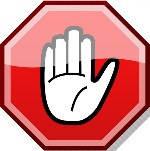 Next steps:Interviewers will complete the NAFET Call Review Summary (below)Summary Assessment Report-Part 1 completedDecision made whether to continue assessment through a Needs and Fit Exploration onsite meetingIf not:  Capacity Building Initial Consultation and Services Referral Form completed for recommended services.Needs and Fit Exploration Call Review Summary Needs and Fit Exploration Call Review Summary Needs and Fit Exploration Call Review Summary Needs and Fit Exploration Call Review Summary Needs and Fit Exploration Call Review Summary Needs and Fit Exploration Call Review Summary Needs and Fit Exploration Call Review Summary 1. Does the tribe receive Title IV-B or IV-E funding?Yes or NoComments/RecommendationsComments/RecommendationsComments/RecommendationsComments/RecommendationsComments/RecommendationsComments/Recommendations2. Is this request a fit for Center for Tribes Tailored Services ?Yes or No3. Check if this request is appropriate for a IV-E project4. Check if this request appropriate for a permanency/customary adoption project5. Recommendations  for Center for Tribes Universal Products to meet Tribe’s needs6. Recommendations  for Center for Tribes Targeted Services to meet Tribe’s needsClear StrengthSome StrengthsSome ChallengesSeriousChallengesCould not assessComments7. Tribal leadership support8. Resources (e.g., workforce, time to devote to project, competing initiatives) 9. Infrastructure (program structure and operations) 10.Organizational climate 11. Community engagement and partnerships12.Sufficient ability to engage in a tailored services project, as determined by NAFET call discussion13. Additional concerns or observations14. Areas for follow up or questionsReviewer names: Reviewer names: Reviewer names: Reviewer names: Reviewer names: Reviewer names: Reviewer names: 